Додаток 2Копії листів-підтримки, що були надані на етапі подачі заявки ініціативної групи на участь в проєкті «МолодьТуТ: створи простір молодіжних перспектив у своїй громаді», що був оголошений в рамках програми «Мріємо та діємо»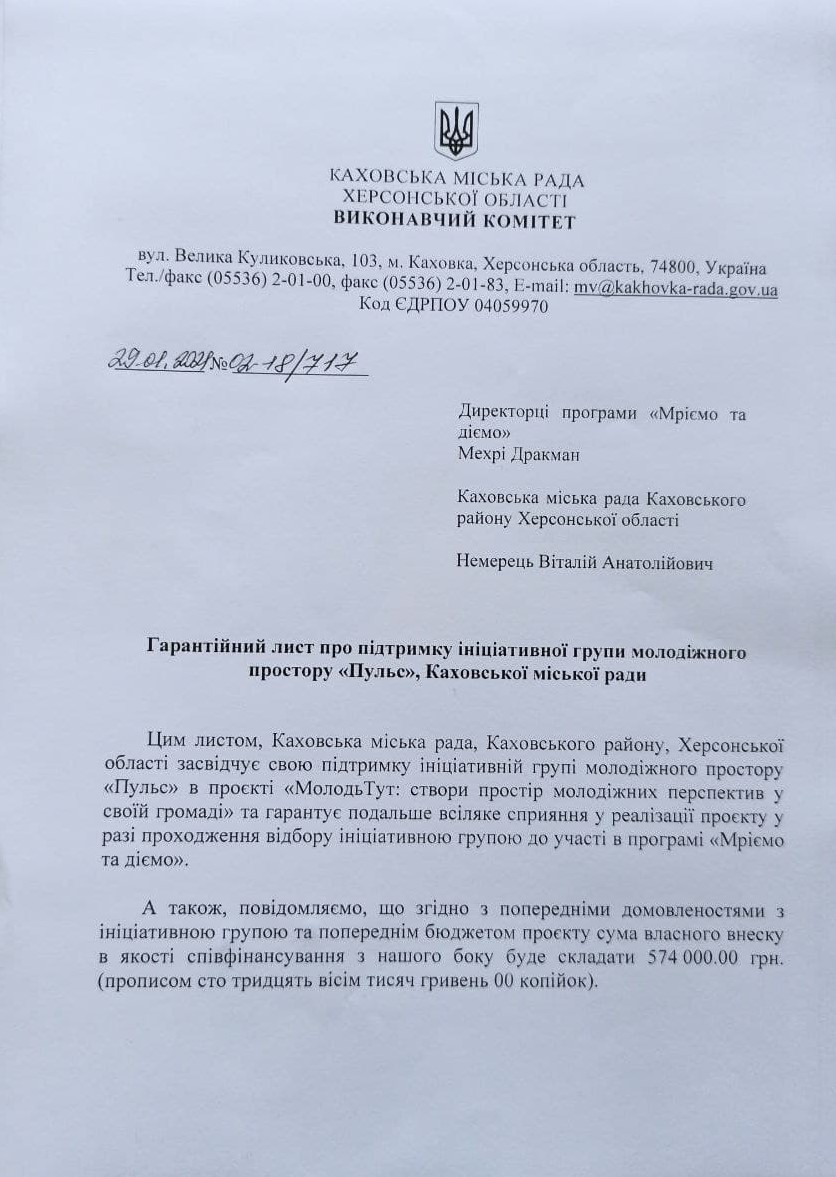 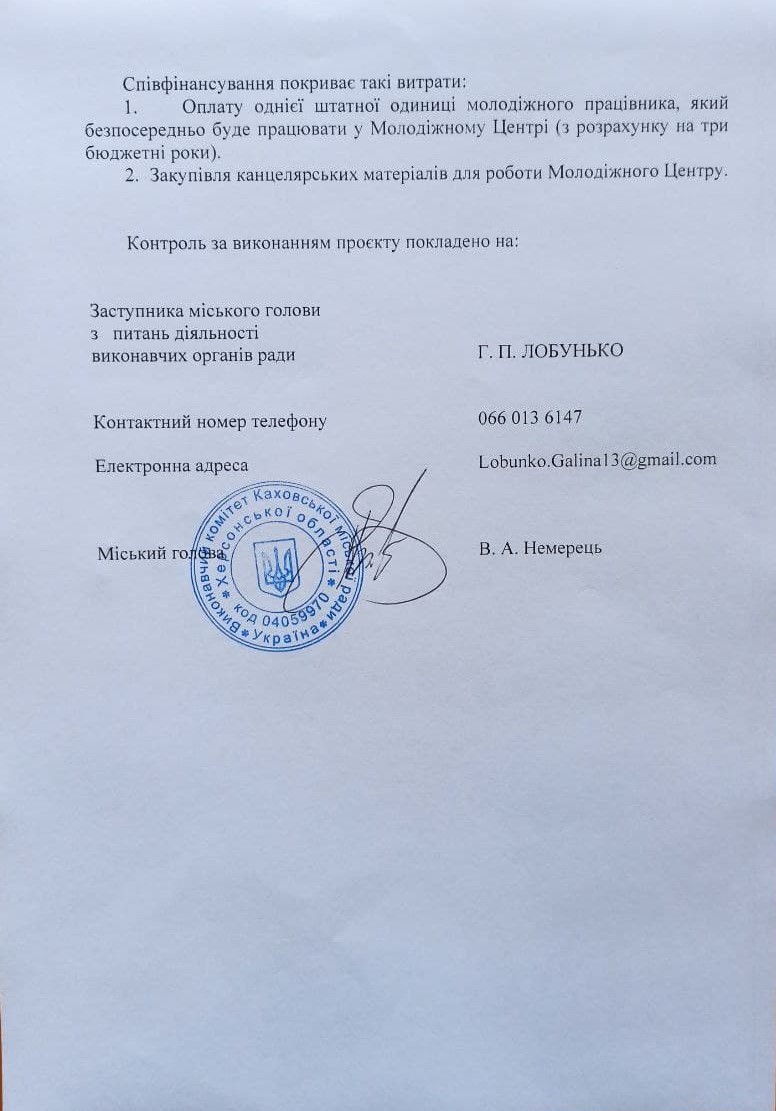 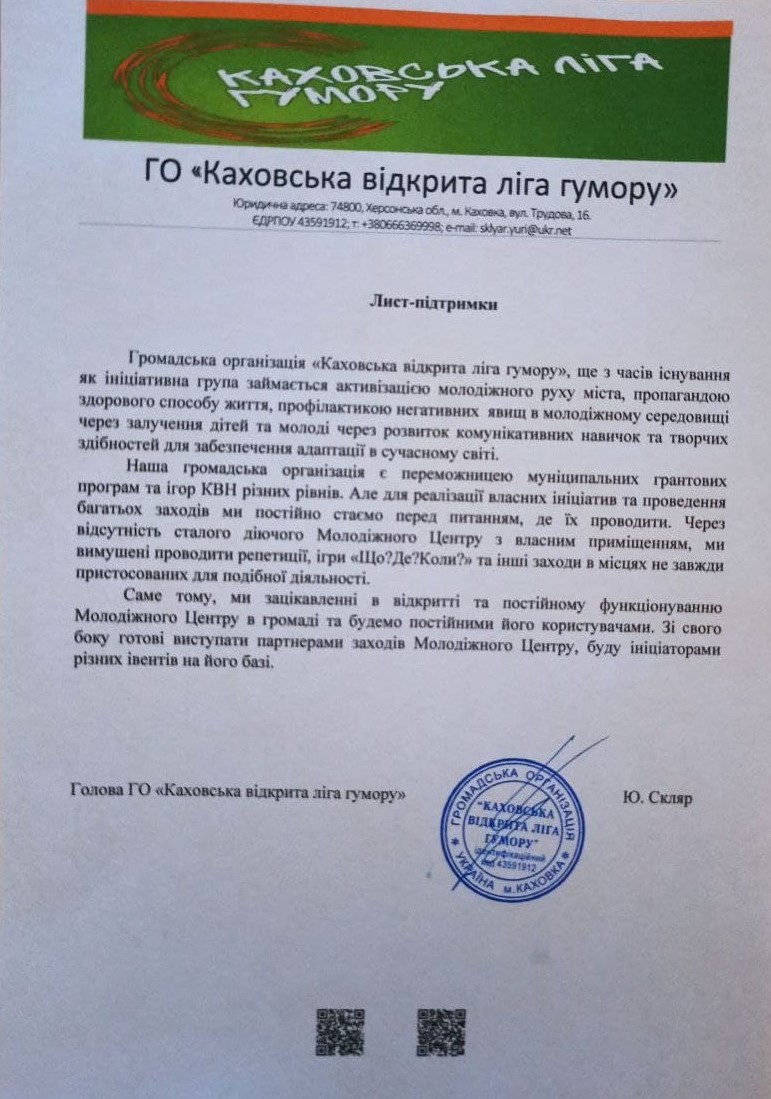 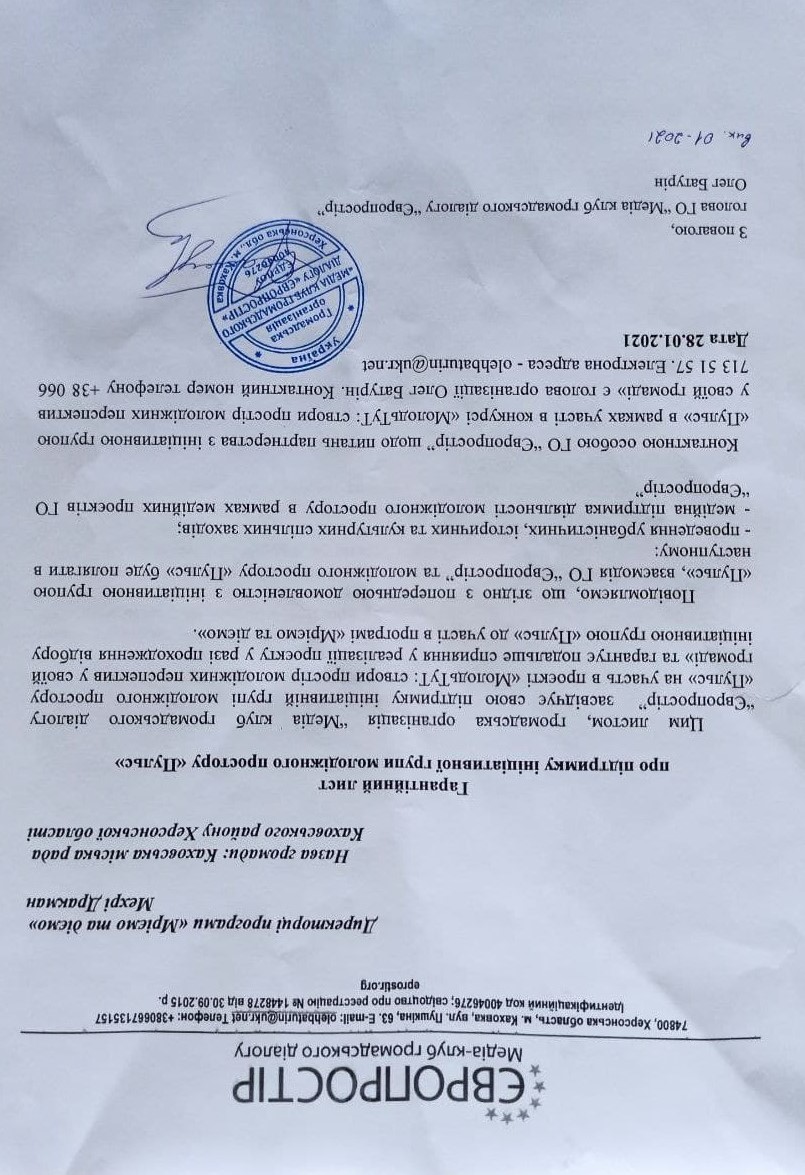 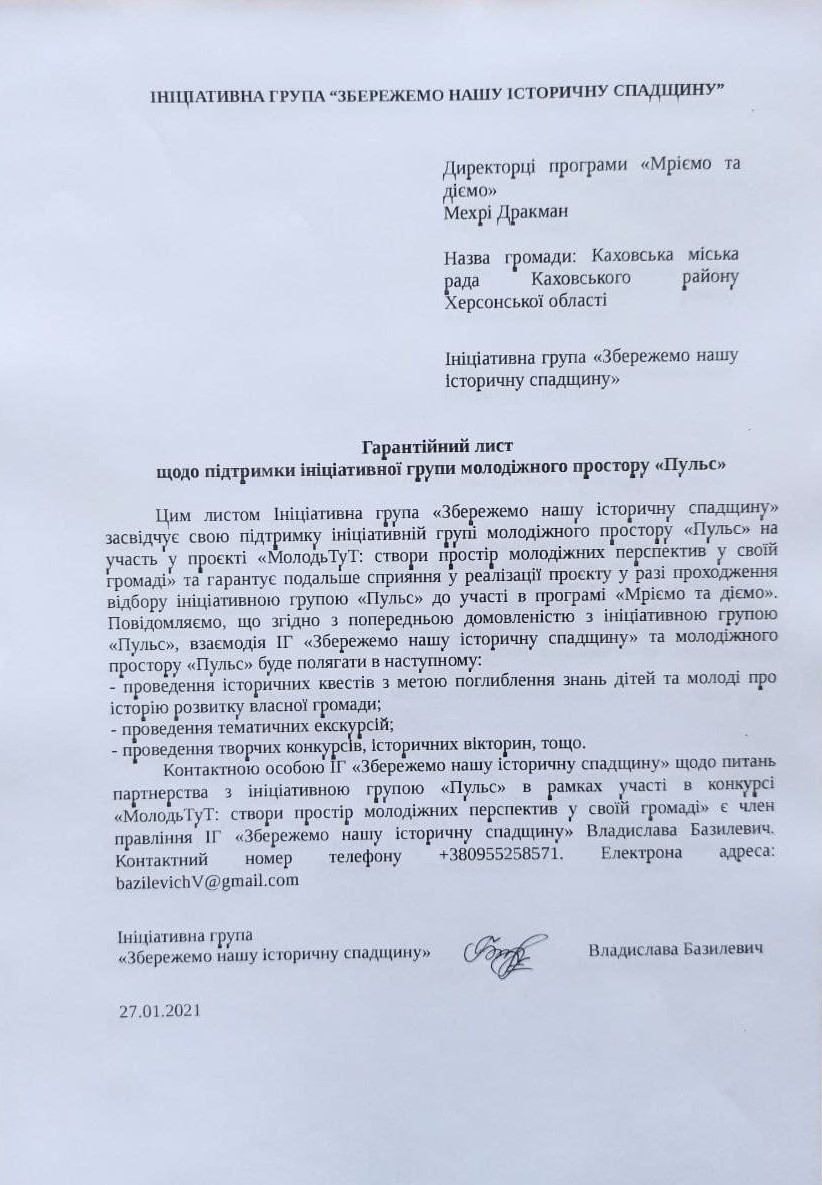 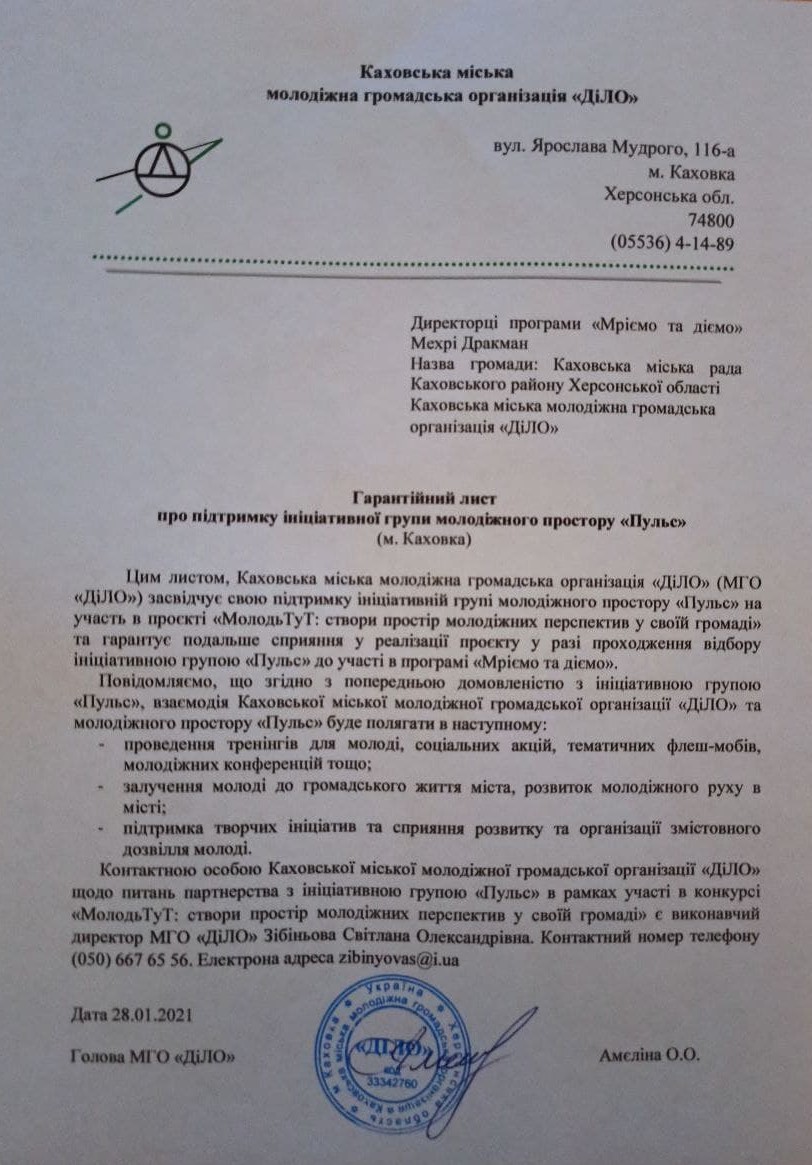 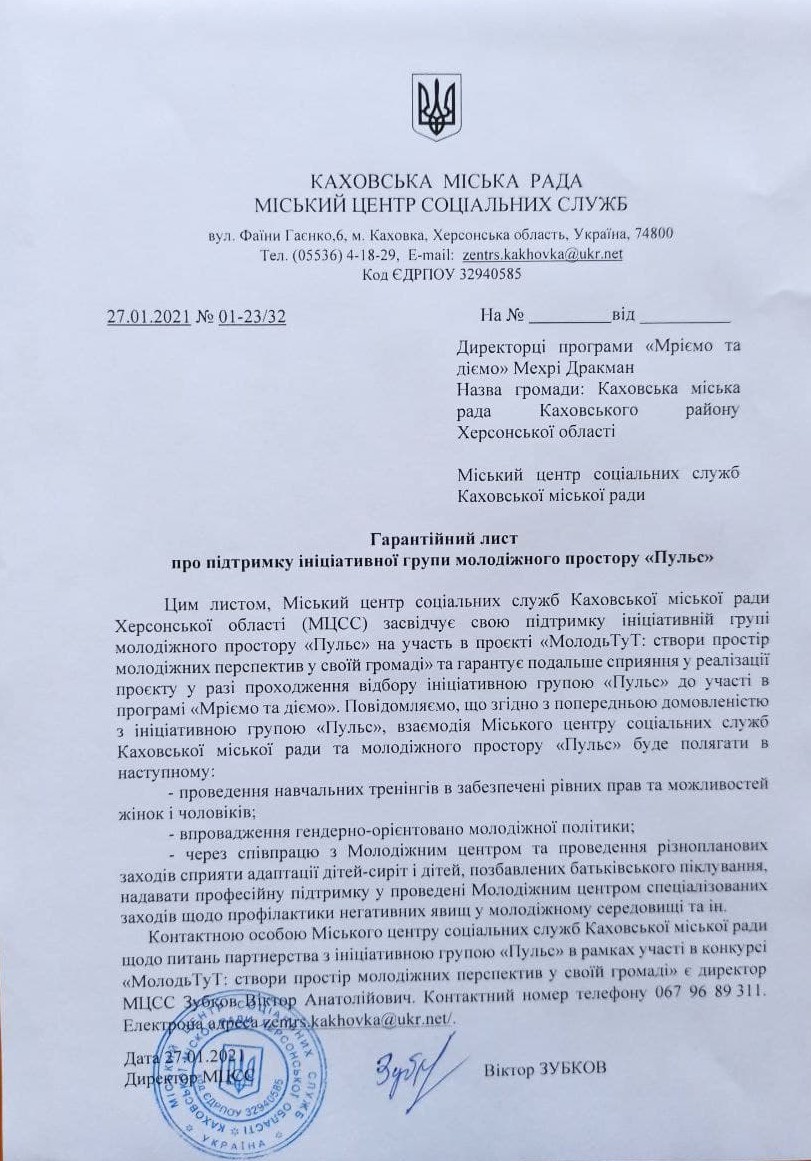 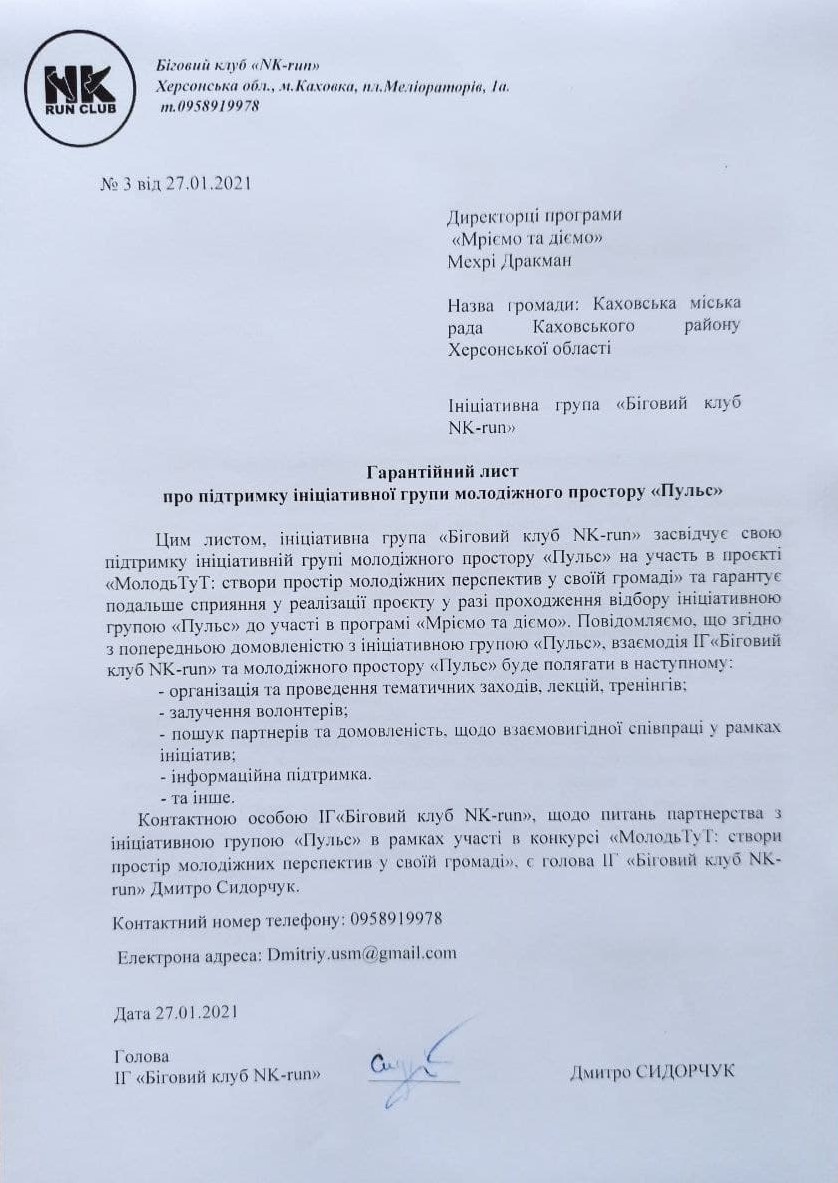 